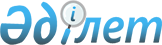 Об утверждении Методики расчета индекса качества жизниПриказ Председателя Комитета по статистике Министерства национальной экономики Республики Казахстан от 9 ноября 2016 года № 260. Зарегистрирован в Министерстве юстиции Республики Казахстан 8 декабря 2016 года № 14494
      В соответствии с подпунктом 5) статьи 12 Закона Республики Казахстан от 19 марта 2010 года "О государственной статистике" и подпунктом 258) пункта 17 Положения о Министерстве национальной экономики Республики Казахстан, утвержденного постановлением Правительства Республики Казахстан от 24 сентября 2014 года № 1011, ПРИКАЗЫВАЮ:
      1. Утвердить прилагаемую Методику расчета индекса качества жизни.
      2. Управлению статистики труда и уровня жизни совместно с Юридическим управлением Комитета по статистике Министерства национальной экономики Республики Казахстан обеспечить в установленном законодательством порядке:
      1) государственную регистрацию настоящего приказа в Министерстве юстиции Республики Казахстан;
      2) в течение десяти календарных дней после государственной регистрации настоящего приказа направление его копии на официальное опубликование в периодических печатных изданиях и информационно-правовой системе "Әділет";
      3) направление копии настоящего приказа в Республиканское государственное предприятие на праве хозяйственного ведения "Республиканский центр правовой информации" для включения в Эталонный контрольный банк нормативных правовых актов Республики Казахстан в бумажном и электронном виде в течении десяти календарных дней со дня государственной регистрации;
      4) размещение настоящего приказа на интернет-ресурсе Комитета по статистике Министерства национальной экономики Республики Казахстан. 
      3. Управлению статистики труда и уровня жизни Комитета по статистике Министерства национальной экономики Республики Казахстан довести настоящий приказ до структурных подразделений и территориальных органов Комитета по статистике Министерства национальной экономики Республики Казахстан для руководства и использования в работе.
      4. Контроль за исполнением настоящего приказа возложить на заместителя Председателя Комитета по статистике Министерства национальной экономики Республики Казахстан (Орунханов К.К.).
      5. Настоящий приказ вводится в действие по истечении десяти календарных дней после дня его первого официального опубликования. Методика расчета индекса качества жизни Глава 1. Общие положения
      1. Методика расчета индекса качества жизни (далее - Методика) относится к статистической методологии, утверждаемой в соответствии с Законом Республики Казахстан от 19 марта 2010 года "О государственной статистике" (далее - Закон).
      2. Методика определяет основные аспекты формирования расчета индекса качества жизни (далее - ИКЖ).
      3. Настоящая Методика применяется Комитетом по статистике Министерства Национальной экономики Республики Казахстан (далее - Комитет) и его территориальными органами при произведении расчетов индекса качества жизни по Республике Казахстан.
      4. Методика разработана с учетом методологии расчета ИКЖ Организации экономического сотрудничества и развития (далее - ОЭСР). Глава 2. Аспекты измерения индекса качества жизни
      5. В концептуальных основах настоящей Методики предусмотрено 11 аспектов измерения:
      Для физических условий жизни: 
      1) финансовое благосостояние и доход; 
      2) работа и заработная плата; 
      3) жилищные условия 
      Для качества жизни: 
      4) состояние здоровья; 
      5) баланс между работой и личной жизнью; 
      6) образование и навыки;
      7) гражданские права и власть;
      8) общественные взаимоотношения;
      9) качество окружающей среды;
      10) личная безопасность;
      11) субъективное благополучие. Параграф 1. Финансовое благосостояние и доход
      6. Финансовое благосостояние семьи складывается из общей стоимости финансового состояния семьи или суммы всех финансовых активов за вычетом задолженностей. Финансовое благосостояние включает в себя сбережения, монетарное золото, валюту и депозиты, акции, ценные бумаги и займы. 
      Чистое финансовое благосостояние состоит из различных финансовых активов, принадлежащих домохозяйствам за вычетом всех видов финансовых обязательств.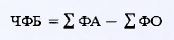                   (1)


      где:
        – чистое финансовое благосостояние;
       – финансовые активы;
        – финансовые обязательства.
      Финансовые активы являются существенным источником дохода. Доход получают посредством продажи или рефинансирования финансовых активов, а также ренты, получения процентов и дивидендов или каких-либо других доходов от имущества.
      При недоступности информации о недвижимом имуществе, данные о его наличии не учитываются.
      7. Чистый скорректированный располагаемый доход домохозяйства включает доход от труда, собственности, расчетную ренту, начисленную владельцам домов, социальные выплаты в денежной форме за вычетом прямых налогов и взносов в фонды социального обеспечения, взимаемых с домохозяйств, социальные трансферты в натуральной форме. Доход измеряется без учета обесценивания основного капитала, запускающего производство платных услуг домохозяйства для собственных нужд. 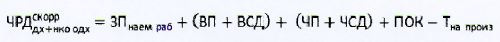                   (2)


      где: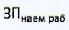  - оплата труда наемных работников;

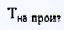  - другие налоги на производство;


      ВП + ВСД - валовая прибыль и валовой смешанный доход;
      ПОК - потребление основного капитала;
      ЧП + ЧСД - чистая прибыль и чистый смешанный доход. Параграф 2. Работа и заработная плата
      8. Работа и заработная плата, включает четыре направления:
      1) обеспеченность работой,
      2) личные заработки,
      3) уровень долгосрочной безработицы,
      4) уровень занятости. 
      9. Обеспеченность работой оценивается как доля наемных лиц с опытом работы менее 6 месяцев за последний отчетный год в возрасте от 15 до 63 лет и определяется по следующей формуле: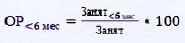                         (3)


      где:
      ОР<6мес - доля наемных лиц с опытом работы менее 6 месяцев, последний отчетный год;
      Занят<6мес - численность занятых с опытом работы менее 6 месяцев;
      Занят - общее количество занятых лиц.
      10. Личный заработок рассчитывается из среднегодового заработка сотрудника, работающего на полную ставку за последний отчетный год. 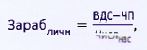                   (4)


      где:
      Зарабличн - личные заработки;
      ВДС - валовая добавленная стоимость;
      ЧП - чистая прибыль и чистый смешанный доход;
      Числнас - численность населения.
      11. Уровень долгосрочной безработицы определяется как процентное соотношение людей в возрасте от 15 до 63 лет, не работающие, но активно занимались поиском работы в течение более одного года. 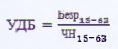                   (5)


      где:
      УДБ - уровень долгосрочной безработицы;
      Безр15-63 - количество безработных людей в возрасте от 15 до 63 лет в отчетном году; 
      ЧН15-63 - общее количество людей в возрасте от 15 до 63 лет в отчетном году.
      12. Уровень занятости находится как процентное соотношение людей в возрасте от 15 до 63 лет, в настоящий момент имеющих оплачиваемую работу, последний отчетный год.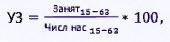                   (6)


      где:
      УЗ - уровень занятых;
      Занят15-63 - количество занятых людей в возрасте от 15 до 63 лет в отчетном году; 
      Числ нас15-63 - общее количество людей в возрасте от 15 до 63 лет в отчетном году. Параграф 3. Жилищные условия
      13. Наличие жилья надлежащего уровня является наивысшим приоритетом для удовлетворения материальных потребностей человека. Жилье является крупнейшим компонентом расходной статьи многих семей и центральным компонентом для удовлетворения основных людских потребностей. Данный аспект включает три направления:
      1) расходы на жилье;
      2) жилье с основными коммунальными удобствами;
      3) количество комнат на человека. 
      14. Расходы на жилье представляют собой самую крупную статью расходов бюджета семей, включая аренду, оплату за газ, электричество, воду, расходы на мебель и ремонт. Соотношение расходов на жилье и чистого скорректированного дохода после уплаты налогов, последний отчетный год: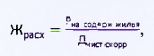                   (7)


      где:
      Ж расх - доля расходов на жилье;
      Р на содерж жилья - расходы на содержание жилья;
      Дчист скорр - чистый скорректированный доход.
      15. Доступ к коммунальным удобствам определяется процентным соотношением людей имеющих сливные туалеты внутри дома за последний отчетный год.
      16. Условия проживания характеризует показатель количество комнат в жилом помещении, разделенное на число проживающих в нем лиц: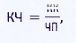                   (8)


      где:
      КЧ - Комната на человек
      КК - количество комнат в жилом помещении;
      ЧП - число проживающих в помещении. Параграф 4. Состояние здоровья
      17. Состояние здоровья играет важную роль для достижения других компонентов благосостояния, таких как наличие хорошей работы и достаточного дохода, чтобы участвовать в общественной жизни в качестве полноправных граждан, общаться с другими людьми, получать среднее и высшее образование. Данный аспект включает два направления: 
      1) самооценка состояния здоровья; 
      2) продолжительность жизни. 
      18. Показатель удовлетворенности состоянием здоровья формируется на основе данных общегосударственных статистических наблюдений. 
      19. Ожидаемая продолжительность жизни населения при рождении характеризует продолжительность жизни не отдельного индивидума, а населения в целом.  Параграф 5. Баланс между работой и личной жизнью
      20. Правильный баланс между рабочими обязательствами и частной жизнью является центральным компонентом для обеспечения благополучия людей. Большой объем работы оказывает косвенное негативное влияние на благополучие, вследствие ухудшения состояния здоровья, ущемлений в личной жизни, ограничений в деятельности по уходу за детьми и другими родственниками, сокращении свободного времени. Данный аспект характеризуют:
      1) время, посвященное отдыху и уходу за собой,
      2) сотрудники, посвящающие работе много времени.
      21. Доля работников, работающих за плату более чем 50 часов в неделю, определяется по следующей формуле: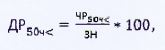                   (9)


      где:
      ДР50ч< - доля работников, занятых более 50 часов в неделю;
      ЧР50ч< - численность работников, занятых более 50 часов в неделю;
      ЗН - занятое население. Параграф 6. Образование и навыки
      22. Показатели результатов образования, используемые в расчете ИКЖ, относятся к уровню образования взрослого населения и грамотности 15-летних учащихся. Данный аспект включает три направления:
      1) количество лет для получения образования;
      2) знания студентов (учеников) в области математики, точных наук и качество чтения;
      3) уровень образования взрослого населения.
      23. Средняя продолжительность образования (начиная с пятилетнего возраста) определяется по следующей формуле:
      Побр = ДО + НО + СО + ВО                  (10)
      где:
      Побр - средняя продолжительность образования;
      ДО - дошкольное образование;
      НО - начальное образование;
      СО - среднее образование;
      ВО - высшее образование.
      24. Способность 15-летних учащихся понимать, использовать, размышлять и взаимодействовать с письменными текстами для достижения своих собственных целей, развивать знания и потенциал. Данный показатель взят из Международной программы ОЭСР по оценке образовательных достижений учащихся, где основное внимание уделялось чтению.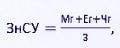                   (11)


      где:
      ЗнСУ - знание студентов/учеников;
      Мг - математическая грамотность;
      Ег - естественнонаучная грамотность;
      Чг - читательская грамотность.
      25. Уровень образования взрослого населения измеряется с помощью образовательных квалификаций и определяется как доля взрослого населения (от 25 до 64 лет), окончившего, по меньшей мере, старшие классы средней школы согласно классификации ОЭСР - Международная стандартная классификация образования. Параграф 7. Гражданские права и власть
      26. Ключевые показатели по гражданским правам и власти, представленные ниже, относятся к активности избирателей и наличию формальных и открытых консультативных процессов. Данный аспект включает два направления:
      1) уровень прозрачности власти;
      2) активность избирателей.
      27. Показатель по уровню прозрачности власти при разработке законодательства представляет собой композитный индекс, суммирующий различные источники информации касательно открытости и прозрачности власти.
      28. Показатель активность избирателей измеряет степень участия в национальных выборах. По числу голосов, отданных населением, зарегистрированных для участия в голосовании определяют активность избирателей. К населению, достигшему возраста, дающего право участвовать в голосовании, относятся люди в возрасте 18 лет или старше, к зарегистрированному населению относятся лица, перечисленные в реестре избирателей. Отданные голоса собираются национальной избирательной комиссией. Параграф 8. Общественные взаимоотношения
      29. Общественные взаимоотношения или социальные связи являются важнейшим фактором, определяющим благополучие человека. Времяпровождение приносит большее удовлетворение, когда тратится совместно с другими людьми (в кругу семьи, друзей или коллег). Социальные связи предоставляют материальную и эмоциональную поддержку в случае необходимости. Данный аспект характеризуют частота общения с другими людьми и нематериальная поддержка в рамках круга общения.
      К показателям социальных связей относятся:
      1) доля респондентов, заявивших, что они общаются/встречаются с родственниками либо друзьями не менее одного раза в неделю; 
      2) процентное соотношение людей, имеющих друзей или родственников. Параграф 9. Качество окружающей среды
      30. Влияние загрязняющих веществ на здоровье людей является значительным и качество окружающей среды является ключевым компонентом качества жизни населения. Данный аспект включает два направления:
      1) качество воды;
      2) уровень загрязненности воздуха.
      31. Качество воды определяется через процентное соотношение людей сообщающих о своей удовлетворенности качеством местной воды.
      32. Показатель уровень загрязнения воздуха отражается как средний показатель, взвешенный по численности населения, демонстрирующий концентрацию мелких частиц в воздухе (измеряется в микрограммах на кубический метр). Измерение уровня загрязнения воздуха представляет собой сложный процесс, поскольку качество воздуха обуславливается сложной смесью загрязняющих веществ, варьирующийся под воздействием таких факторов, как время, пространство и химические вещества.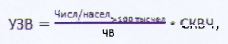                   (12)


      где:
      УЗВ - уровень загрязнения воздуха;
      Числ/насел>100тыс чел - численность отдельных населенных пунктов с населением более 100 тысяч человек;
      ЧВ этих нас пунктов - численность всего этих населенных пунктов с населением более 100 тысяч человек.
      СКВЧ - средняя концентрация взвешенных частиц этих городов. Параграф 10. Личная безопасность
      33. Личная безопасность – это ключевая составляющая благополучия, и риск человека стать жертвой преступления является одним из основных факторов, формирующих личную безопасность. Преступление может привести к смерти или утрате имущества, а также вызвать физическую боль, посттравматический стресс или ощущение страха. Одним из самых сильных воздействий совершенного преступления на благополучие человека является развитие у него чувства уязвимости. Данный аспект измерения благополучия представлен показателями:
      1) количество зарегистрированных преднамеренных убийств на 100 000 человек населения;
      2) процент людей, заявивших, что они стали жертвами нападений в течение последних 12 месяцев. Параграф 11. Субъективное благополучие
      34. Показатели удовлетворенности жизнью позволяют также понять расхождение между объективными условиями жизни людей и их собственной оценкой данных условий. Данный аспект включает одно направление – удовлетворенность жизнью.
      35. Показатель субъективного благополучия показывает общую удовлетворенность жизнью опрашиваемого населения. Глава 3. Расчет обобщающего индекса качества жизни
      36. Расчет обобщающего показателя ИКЖ отражен в следующей формуле: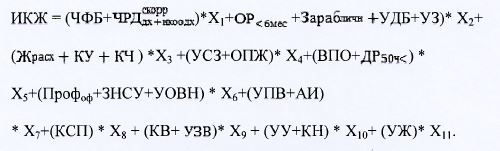             (13)


					© 2012. РГП на ПХВ «Институт законодательства и правовой информации Республики Казахстан» Министерства юстиции Республики Казахстан
				
      Председатель Комитета
по статистике Министерства
национальной экономики
Республики Казахстан

Н. Айдапкелов
Утверждена
приказом Председателя
Комитета по статистике
Министерства национальной
экономики Республики Казахстанот 9 ноября 2016 года № 260